Fraternal Order of Police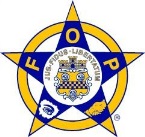 Tampa Lodge #27Application for Educational Assistance 2019(Please complete all questions; incomplete answers may disqualify this application)Applicant’s Name: ___________________________________________________________________		       First    MI   	Last  							Home Address: ____________________________________________________________________					    Street Address______________________________________________________________________________		City 				State 					zipPhone: _______________ Work: _______________ E-mail address: ______________________________Lodge Member: Parent/ Grand-parent/ Step-parent___________________________________________________________________________________ (Please print name clearly)                                                                        Name of the High School you graduated or will graduate from: _________________________________Name of College/University you will or are now attending: ____________________________________Note: This scholarship will only be awarded to applicants attending a “regionally accredited Institution” What is your educational Goal/Major: __________________________________________________By application of this scholarship, I authorize my name and likeness to be published in Tampa FOP Lodge 27’s newsletter and/or website.CHECK List:[___] Cover letter[___] Acceptance letter from College/University (if applicable)[___] High School or College/University transcript[___] Two (2) letters of references[___] 500 word Autobiographical essayApplication DEADLINE:  Must be postmarked on or before April 15th, 2019 to be considered.__________________________________________ ________________________Applicant’s signature Date